Kako je 15.5. Međunarodni dan obitelji posvetit ćemo zadatke toj temi.Otvorite poveznicu i navedite na što sve pomislite kad se spomene riječ obitelj. Napišite najmanje 5 stvari, svaki puta stisnite submit.Opišite svoju obitelj. Koliko vas ima? Što obično radite zajedno? Kako provodite zajedničko vrijeme?Učenik 1:---------------------------------------------------------------Učenik 2:--------------------------------------------------------------Učenik 3.:------------------------------------------------------------Danas imate poseban zadatak: Zamolite roditelje da vam pomognu da napravite obiteljsko stablo. Nacrtajte na jednom papiru.Ovdje su primjeri kako to može izgledati – ne morate stavljati slike – dovoljna su samo imena. 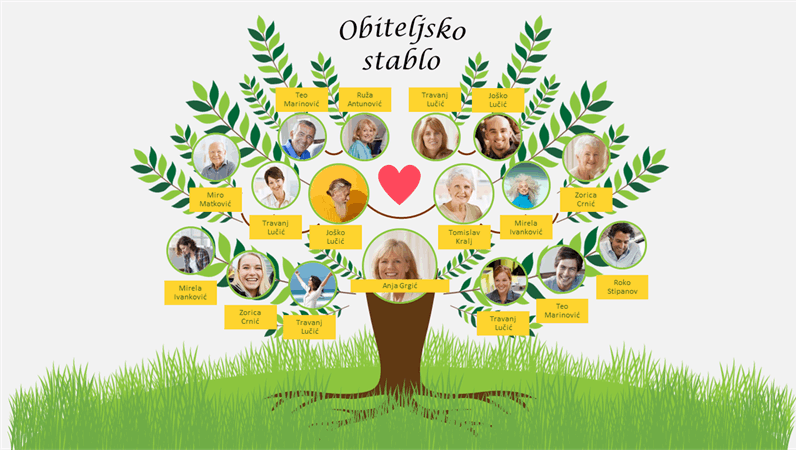 https://templates.office.com/hr-hr/obite 1 ili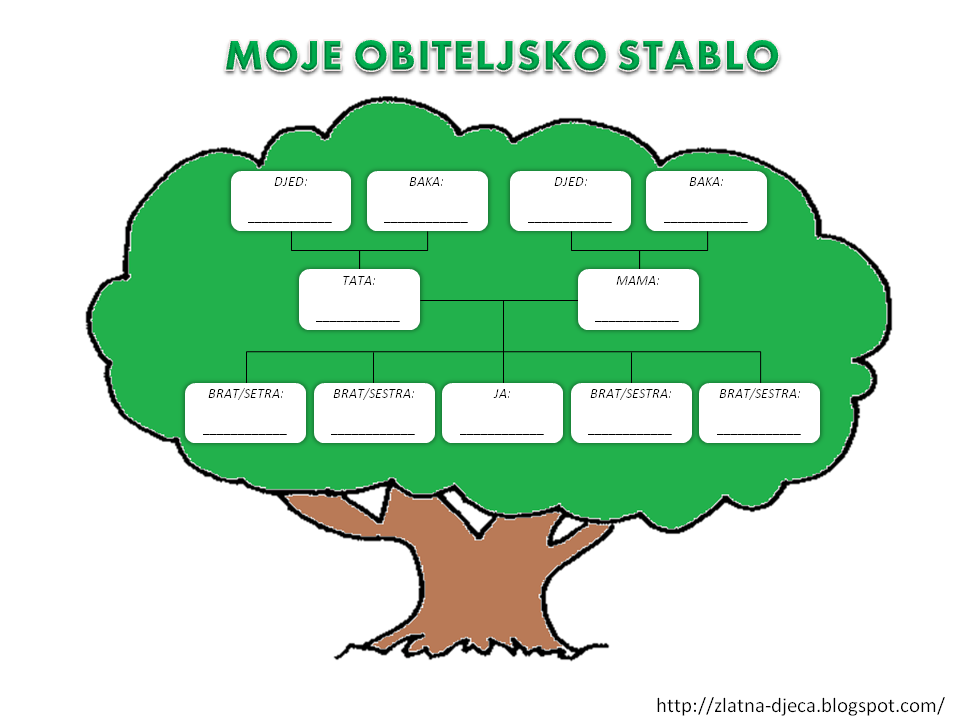 Ako želite možete ga podijeliti s nama ili donesite u školu:Zadnji zadatak!!!Svakom članu obitelji posvetite 10 minuta svog vremena.Odigrajte društvenu igru, otiđite u šetnju, pogledajte neki film, porazgovarajte.Napišite kako vam je bilo: 